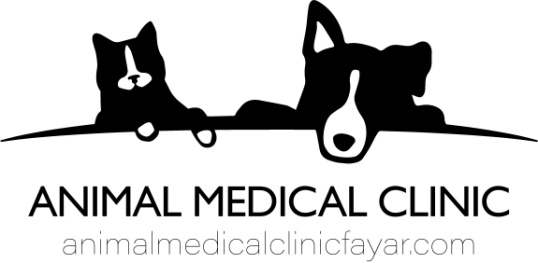 Dental Special Release FormPet Name	Age	Owner Name	Best Contact #: ____________________	Preferred Method of Contact: Call / TextDid you withhold your pet’s food/water for at least 12 hours? 	 Yes  /  NoIs your pet on any medication? If yes, please list below: 	 Yes  /  No__________________________________________________________________Are there any additional procedures we should perform while your pet is anesthetized?__________________________________________________________________Do we have permission to perform a pre-surgical screen on your pet? We recommend performing an EKG and a blood chemistry to evaluate the liver, kidneys, and heart prior to every anesthetic procedure. This will allow the staff to make informed decisions regarding the best anesthesia and post-operative care for your pet.     ($112.50) for EKG + Chemistry Panel)……………….………………………….……Yes / NoDo we have your permission to perform dental extractions deemed necessary by the veterinarian? (Pain injection, antibiotic injection, and/or x-rays may be necessary. Ask about cost.)	 Yes  /  NoWould you like full mouth dental radiographs? (to evaluate for disease below the gum line) ($119.00).................................................................................................................... ......Yes / NoWould you like take-home pain medication for your pet if deemed necessary?	Yes  /  NoComplimentary Pedicure + Bath (Value $40.50 - $90.00)	 FREEApply Fluoride (strengthens enamel for 6 months) 	 $11.10All patients must have a physical exam (past 12 months) at Animal Medical Clinic before anesthesia.  ($71.00) Vaccines required to stay in the hospital for any procedure: (surgery, boarding, bath etc…..)Canine- DA2PP ($22.30) or DAP ($22.30) and Bordetella ($27.00) and Rabies ($40.50)Feline- FVRCP ($24.10) and Rabies ($40.50)
Date	Signature	Phone #:	